katedra PRAVIDLANa starosti ji má Vrána, Tynus.Kompetence katedry:Kterým z témat této katedry bych se chtěl/a věnovat já jako vůdce/ vůdkyně oddílu?Kterým z témat této katedry se na kurzu věnovat nepotřebuji (jsem v nich už dostatečně dobrý/á, nezajímají mě, …)?30Ví, kdy a za jaké jednání nese jako vedoucí oddílu právní odpovědnost. Rozumí principům trestněprávní a občanskoprávní odpovědnosti. Rozumí principům delegace úkolů a odpovědnosti v rámci střediska a oddílu. 30Znáš pojmy trestněprávní a občanskoprávní odpovědnost?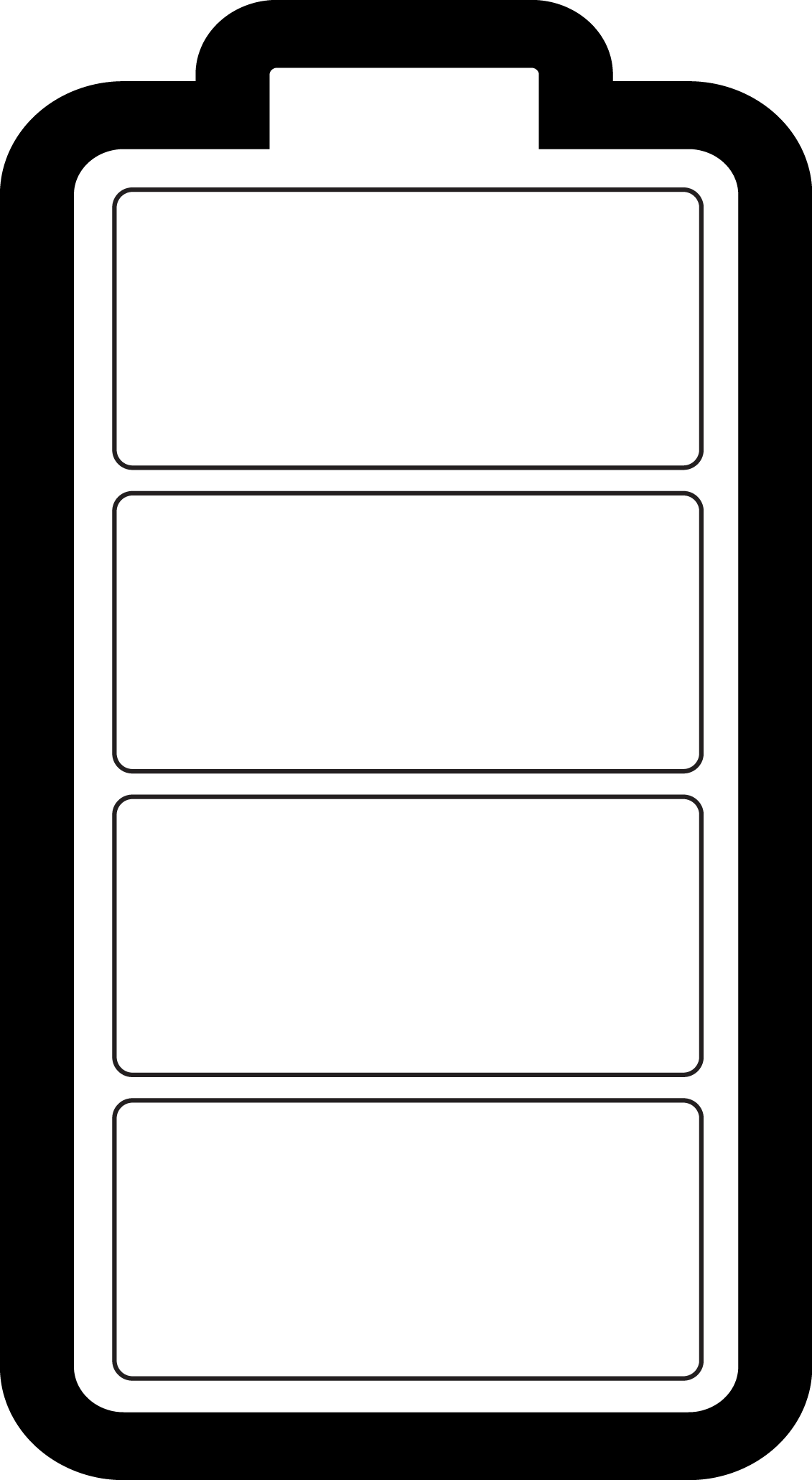 Umíš uvést příklad, za co je vedoucí oddílu právně odpovědný?31Zná práva dětí a ví, jak organizovat činnost oddílu v souladu s těmito právy. 31V jakých dokumentech jsou práva dětí řešena? Dokážeš říct nějaké právo dítěte?32Zná základní obsah důležitých ustanovení zákonů relevantních pro běžnou skautskou činnost. Ví, kde dohledat podrobnosti.  32Jaké zákony se týkají skautské činnosti? A které jejich části?
Co se v nich řeší? 19Zná základní předpisy Junáka i své jednotky, které se týkají oddílové činnosti. Dokáže pracovat se SkautISem. 19Máš účet ve SkautIS a víš, jak si tam zkontrolovat svou Gemini přihlášku?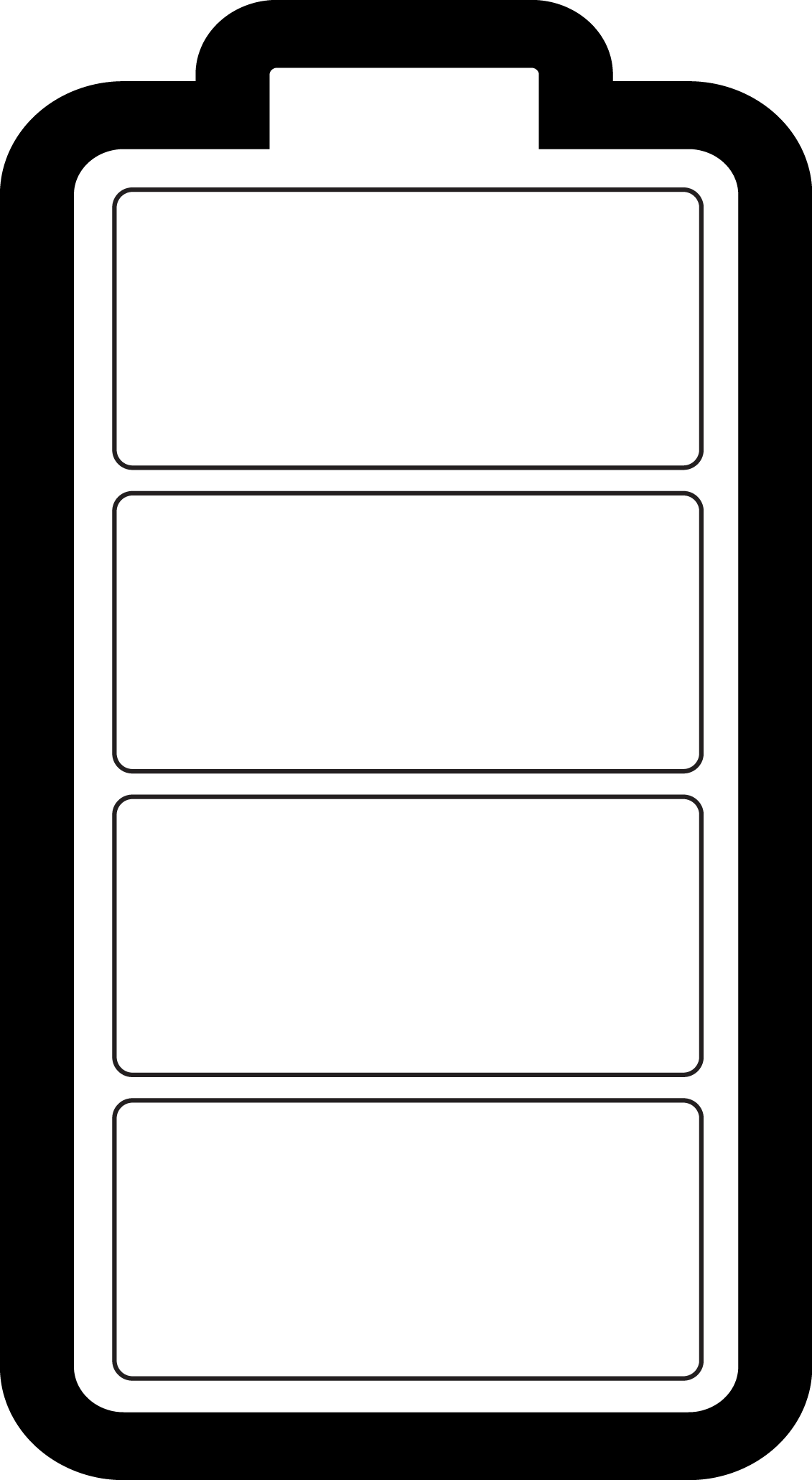 Tušíš, kde najdeš informace o tom, jak vyúčtovat výpravu?20Ví, kde najít nabídku podpůrných nástrojů nabízených ústředím a dovede je využívat.20Znáš web casopisy.skaut.cz nebo krizovatka.skaut.cz? Víš, co tam najít, a tušíš trošku kde?21Rozumí základní organizační struktuře Junáka. Zná obsah Stanov Junáka a dalších základních předpisů. Ví, jak funguje středisko a jeho orgány.21Oddíl, ZOJ, VOJ, KRJ, VRJ, NJ → rozumíš, o čem tyhle zkratky jsou? Víš, co dělá středisková rada, sněm či revizní komise? 22Zná základní informace o svém středisku (plný název, sídlo, důležité činovníky).Zná požadavky svého střediska na oddíl a umí zajistit jejich splnění. Chápe, proč je vedoucí oddílu součástí střediskové rady.22Víš, jak to u vás ve středisku je a funguje?